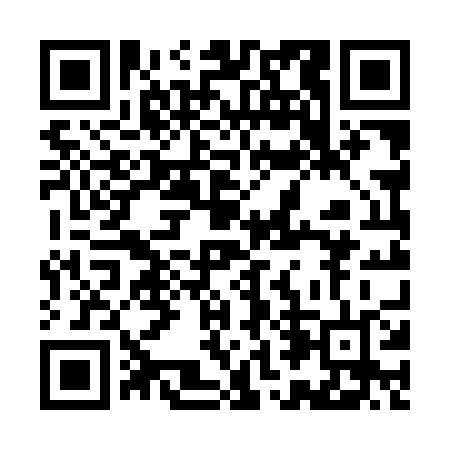 Prayer times for Kashiko Island, JapanWed 1 May 2024 - Fri 31 May 2024High Latitude Method: NonePrayer Calculation Method: Muslim World LeagueAsar Calculation Method: ShafiPrayer times provided by https://www.salahtimes.comDateDayFajrSunriseDhuhrAsrMaghribIsha1Wed3:305:0311:503:336:378:042Thu3:295:0211:503:336:388:053Fri3:285:0111:503:336:398:064Sat3:265:0011:503:336:398:075Sun3:254:5911:493:336:408:086Mon3:244:5811:493:336:418:107Tue3:234:5711:493:336:428:118Wed3:214:5611:493:336:438:129Thu3:204:5511:493:336:438:1310Fri3:194:5511:493:346:448:1411Sat3:184:5411:493:346:458:1512Sun3:174:5311:493:346:468:1613Mon3:154:5211:493:346:468:1714Tue3:144:5111:493:346:478:1815Wed3:134:5111:493:346:488:1916Thu3:124:5011:493:346:498:2017Fri3:114:4911:493:346:498:2118Sat3:104:4911:493:346:508:2219Sun3:094:4811:493:346:518:2420Mon3:084:4711:493:356:528:2521Tue3:074:4711:493:356:528:2622Wed3:064:4611:493:356:538:2723Thu3:064:4611:503:356:548:2824Fri3:054:4511:503:356:548:2925Sat3:044:4511:503:356:558:2926Sun3:034:4411:503:356:568:3027Mon3:024:4411:503:366:568:3128Tue3:024:4311:503:366:578:3229Wed3:014:4311:503:366:588:3330Thu3:004:4211:503:366:588:3431Fri3:004:4211:503:366:598:35